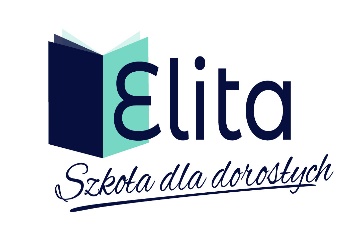 KARTA SŁUCHACZA PSZ „MED – ELITA”04-028 Warszawa Al. Stanów Zjednoczonych 51 tel. (22) 879-87-66szkolaelita@gmail.comProsimy o wypełnienie karty czytelnie, drukowanymi literami1.  Nazwisko i imiona……………………………………………………………………………………………………………2. Nazwisko rodowe……………………………………………………………………………………………………………..3. Imiona rodziców………………………………………………………………………………………………………………4. Data i miejsce urodzenia……………………………………………………………………………………………………...5. Obywatelstwo………………………………………………………………………………………………………………….6. PESEL…………………………………………………………………………………………………………………………7. Adres zamieszkania /miasto, kod pocztowy, ulica, nr domu, województwo/………………………………………………………………………………………………………………………………………………………………………………………….8. Numer telefonu………………………………………………………………………………………………………………..9. Adres e – mail : ……………………………………………………………………………………………………………...10. Numer telefonu osoby do kontaktu…………………………………………………………………………………………									………………………………………									          Data i czytelny podpisZgodnie z art. 23 ust.1 pkt 1 ustawy z dnia 29 sierpnia 1997r. o ochronie danych osobowych (Dz. U. z 2002r. , nr 101, poz 926 tj. z późn. zm) Oświadczam, że wyrażam zgodę na przetwarzanie moich danych osobowych w zakresie zawartym w powyższej ankiecie/ karcie słuchacza przez Policealną Szkołę Zawodową „MED-ELITA” w celach związanych z rekrutacją, oraz nauką w placówkach prowadzonych przez PSZ „MED-ELITA”  w Warszawie.Jednocześnie oświadczam, że zostałem/am poinformowany/a , iż administratorem moich danych osobowych jest PSZ „MED-ELITA”    z siedzibą w Warszawie, Al. Stanów Zjednoczonych 51/506. Dane podawane są dobrowolnie, przysługuje mi prawo dostępu do treści moich danych osobowych oraz prawo ich oprawienia, a przekazane przeze mnie dane będą przetwarzane w celach zgodnych z treścią udzielonych powyżej zgody.………….	………………………………  Data i podpis składającego oświadczenie□ Wyrażam zgodę na przesyłanie i przekazywanie przez PSZ „MED-ELITA”  z siedzibą w Warszawie na podany przeze mnie numer telefonu informacji dotyczących potrzeb szkolnych informacji handlowych o ofercie PSZ „MED-ELITA”  oraz podmiotów z nią współpracujących. Zostałem poinformowany o prawie odwołania powyższej zgody w każdym czasie.								………………………………………………………								         Data i podpis składającego oświadczenie□ Wyrażam zgodę na przesyłanie przez PSZ „MED-ELITA”  z siedzibą w Warszawie na podany przeze mnie adres           e –mail i informacji dotyczących potrzeb szkolnych, informacji handlowych o ofercie PSZ „MED-ELITA”   oraz podmiotów z nią współpracujących. Zostałem poinformowany o prawie odwołania powyższej zgody w każdym czasie.                                                                                                                                              ………………………………………………………								         Data i podpis składającego oświadczenie□ Wyrażam zgodę na wykorzystanie przez PSZ „MED-ELITA”  z siedzibą w Warszawie, lub przez inne podmioty na jej zlecenie mojego wizerunku utrwalonego w czasie nauki Centrum Edukacji „manager” w celu promocji i informacji o działalności PSZ „MED-ELITA”     poprzez jego zwielokrotnianie dostępnymi technikami i metodami, rozpowszechnianie oraz upublicznianie w formie elektronicznej i drukowanej, w tym w Internecie, na portalach społecznościowych, prasie, ulotkach, informatorach. Zostałem poinformowany o prawie odwołania powyższej zgody w każdym czasie.                                                                                                                                              ………………………………………………………								         Data i podpis składającego oświadczenie